基本信息基本信息 更新时间：2024-05-02 21:08  更新时间：2024-05-02 21:08  更新时间：2024-05-02 21:08  更新时间：2024-05-02 21:08 姓    名姓    名徐兴华徐兴华年    龄34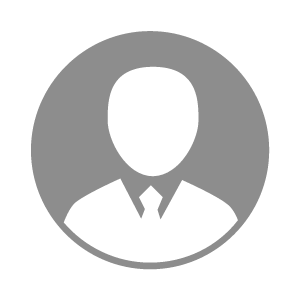 电    话电    话下载后可见下载后可见毕业院校青岛农业大学邮    箱邮    箱下载后可见下载后可见学    历本科住    址住    址期望月薪10000-20000求职意向求职意向养猪技术员,养殖场兽医专家,猪技术服务经理养猪技术员,养殖场兽医专家,猪技术服务经理养猪技术员,养殖场兽医专家,猪技术服务经理养猪技术员,养殖场兽医专家,猪技术服务经理期望地区期望地区山东省|山东省/泰安市|山东省/济宁市|山东省/临沂市山东省|山东省/泰安市|山东省/济宁市|山东省/临沂市山东省|山东省/泰安市|山东省/济宁市|山东省/临沂市山东省|山东省/泰安市|山东省/济宁市|山东省/临沂市教育经历教育经历就读学校：青岛农业大学 就读学校：青岛农业大学 就读学校：青岛农业大学 就读学校：青岛农业大学 就读学校：青岛农业大学 就读学校：青岛农业大学 就读学校：青岛农业大学 工作经历工作经历工作单位：山东正邦 工作单位：山东正邦 工作单位：山东正邦 工作单位：山东正邦 工作单位：山东正邦 工作单位：山东正邦 工作单位：山东正邦 自我评价自我评价有激情有理想，不甘于平庸，不喜欢一眼能看到明天的生活。有激情有理想，不甘于平庸，不喜欢一眼能看到明天的生活。有激情有理想，不甘于平庸，不喜欢一眼能看到明天的生活。有激情有理想，不甘于平庸，不喜欢一眼能看到明天的生活。有激情有理想，不甘于平庸，不喜欢一眼能看到明天的生活。有激情有理想，不甘于平庸，不喜欢一眼能看到明天的生活。有激情有理想，不甘于平庸，不喜欢一眼能看到明天的生活。其他特长其他特长